附件2：分层设置样式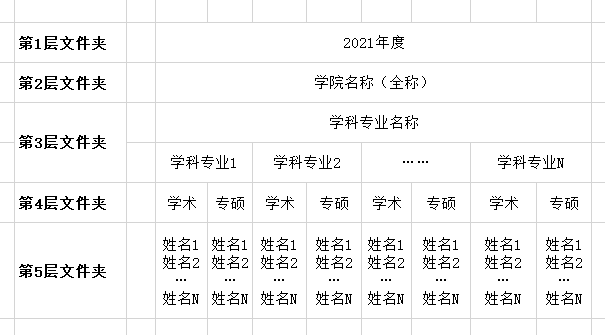 